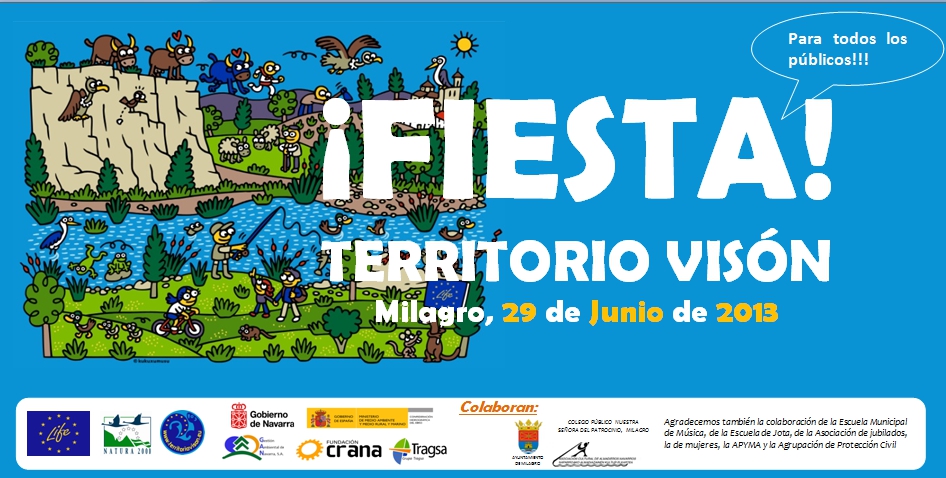 HOJA DE INSCRIPCIÓN A LA FIESTA POPULAR “TERRITORIO VISÓN”. Milagro, 29 de Junio de 2013.PLAZO DE INSCRIPCIÓN: Hasta el 27 de Junio.                ENVIAR POR EMAIL: info@territoriovison.euNOMBRE Y APELLIDOS:                                                                                                                       EDAD:      DNI*:                                DIRECCIÓN POSTAL:                                                     POBLACIÓN:      TELÉFONO:                                             CORREO ELECTRÓNICO:      LA COMIDA Y LAS ACTIVIDADES DE LA TARDE TIENEN UN COSTE SUBVENCIONADO DE 8€:INGRESO EN LA CUENTA DEL CRANA  LA CAIXA 21004963342200018100 ANTES DEL 27 DE JUNIOINDICAR EN EL CONCEPTO: NOMBRE Y APELLIDOS seguido de “FIESTA VISÓN”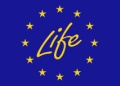 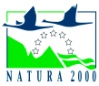 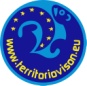 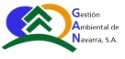 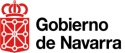 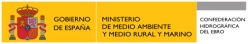 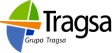 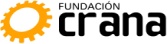 